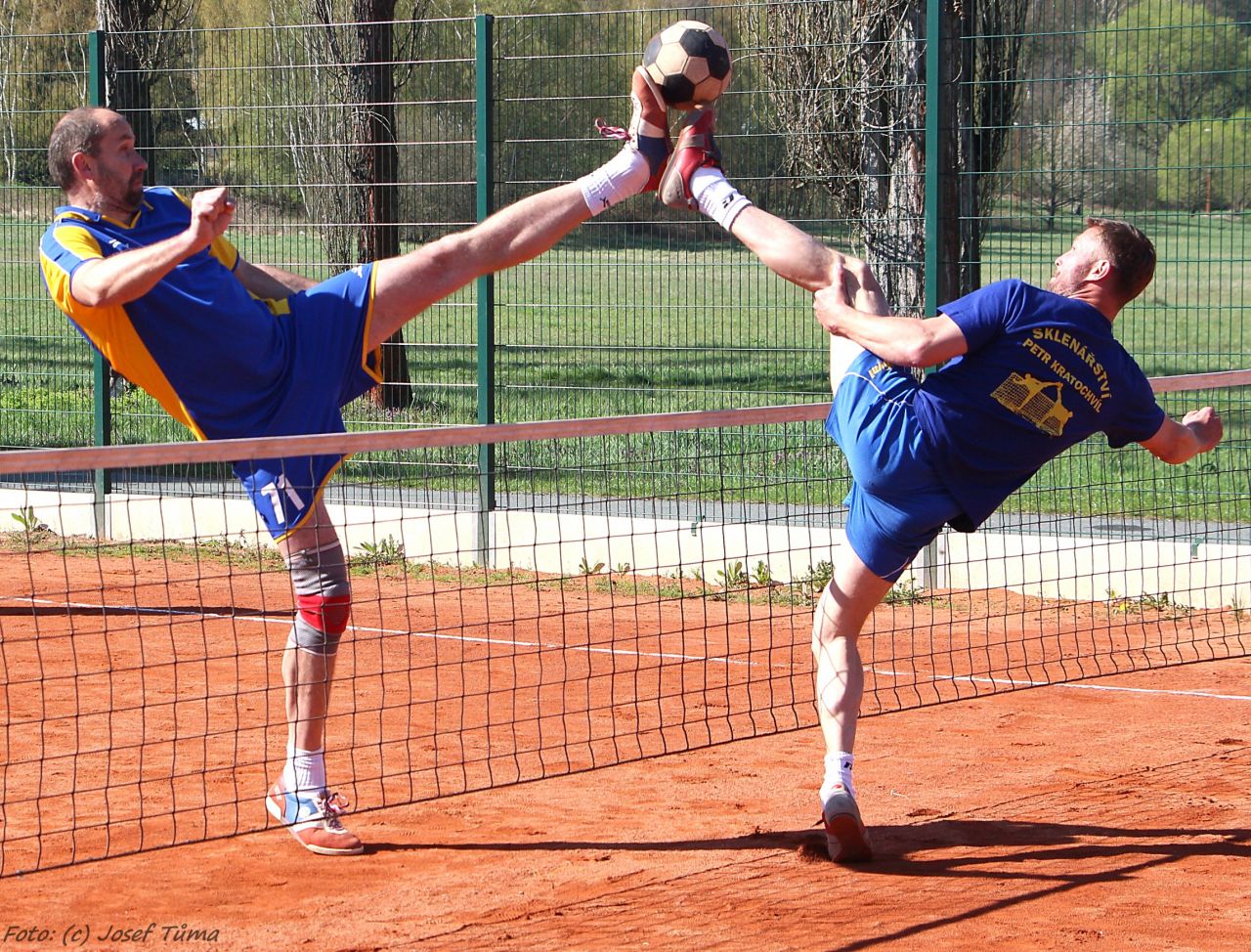 Obec Budčeves pořádá turnaj v nohejbale - trojicKdy: v sobotu 10.6.2023Čas: 14:00 – 18:00Kde: na travnatém hřišti u obecního úřaduZávazné přihlášky do 31.5.2023 na telefon               602 153 334 – R. HornaPlánovaný počet týmů:  6Počet hráčů v týmu: maximálně  5Startovné na tým: 400 Kč / platba přímo na místěObčerstvení zajištěno na místě stánkemCeny pro každý zúčastněný tým